На основу члана 9. Правилника за  доделу бесповратних средстава за опремање сточарских фарми у АП Војводини у 2021. Години („Службени лист АПВ“ број 5/2021) покрајински секретар за пољопривреду, водопривреду и шумарство доносиОДЛУКУ о опредељивању средстава по Конкурсу за  доделу бесповратних средстава за опремање сточарских фарми у АП Војводини у 2021. години1.Средства у висини од  90.000.000,00 динара предвиђена делу Главе II. тачке 2.2  шифра мере 101. Програма подршке за спровођење пољопривредне политике и политике руралног развоја  за територију Аутономне покрајине Војводине у 2021. години („Сл.лист АПВ“ број 66/20) на који је сагласност дало Министарство пољопривреде, шумарства и водопривреде број: 320-00-09458/2020-09 од 03.12.2020. године по спроведеном Конкурсу за  доделу бесповратних средстава за опремање сточарских фарми у АПВојводини у 2021. години који је објављен у дневном листу „Дневник“ дана 01.02.2021.године и у „Сл.листу АПВ“ број 06/21 и сајту Покрајинског секретаријата, по Правилнику за  доделу бесповратних средстава за опремање сточарских фарми у АП Војводини у 2021. години („Службени лист АПВ“ број 5/21),  сходно бодовној листи коју је утврдила Комисија за спровођење Конкурса за  доделу бесповратних средстава за опремање сточарских фарми у АПВојводини у 2021. Години од дана 29.04.2021. године расподељују се:2.Прихватљиве пријаве за које недостају средства: 3.Одбијају се пријаве:4.Одбацују се пријаве 5.Након доношења одлуке о додели бесповратних средстава, покрајински секретар у име Покрајинског секретаријата закључује уговор о додели средстава с корисником, којим се регулишу права и обавезе уговорних страна.6.Ову одлуку обајвити на сајту Покрајинског секретаријат за пољопривреду, водопривреду и шумарство.О б р а з л о ж е њ еПокрајински секретаријат за пољопривреду, водопривреду и шумарство (у даљем тексту: Секретаријат),  објавио је Kонкурс за  доделу бесповратних средстава за опремање сточарских фарми у АП Војводини у 2021. Години (у даљем тексту: Конкурс) у дневном листу „Дневник“ дана 01.02.2021. године  и „Службеном листу АПВ“број 5/2021 године, и донео је Правилник за  доделу бесповратних средстава за опремање сточарских фарми у АП Војводини у 2021. години којим је регулисан поступак спровођења Конкурса и одлучивања по пријавама на конкурс (Службени лист АПВ“ број 5/2021) (у даљем тексту: Правилник).Чланом 9. Правилника је прописано да Комисија разматра пријаве поднете на Конкурс и сачињава предлог Одлуке о додели средстава, а да коначну одлуку доноси Покрајински секретар за пољопривреду, водопривреду и шумарство. Комисија је дана 29.04.2021. године доставила Записник о раду са предлогом одлуке о опредељивању средстава број 104-401-289/2021-01. С обзиром да је предлог Комисије у складу са Правилником донетим 01.02.2021. године, објављеног у „Службеном листу АПВ“број 5/2021 и Конкурсом објављеним у дневном листу „Дневник“ дана 01.02.2021.године и „Службеном листу АПВ“ број 5/2021 године, а на основу предлога Комисије, донета је одлука и опредељена су средства као у диспозитиву.Комисија је констатовала:Да је по расписаном Конкурсу пристигло укупно 249 пријава и то:Од укупног броја пристиглих пријава 164 пријaва испуњава све услове предвиђене Конкурсом и Правилником, док 85 пријава не испуњава услове прдвиђене Конкурсом и Правилником, од чега је  31 одбачених пријава и 54 одбијених.За 104 подносиоца пријава Комисија је предлажила да се закључи уговор о додели бесповратних средстава. Са 60 подносилаца,  иако пријаве испуњавају  услове из Правилника, због недостатка средстава и недовољног броја бодова Секретаријат није у могућности да закључи уговор.Бодовна листаОдбачене пријаве  и разлози одбацивањаОдбијене пријаве  и разлози одбијањаКомисија је предложила  закључење  уговора о додели бесповратних средстава са оствареним бројем бодова  и предложеним износом средстава као што следи: Подносиоци пријава који испуњавају услове из Правилника али због недостатка средстава и броја  бодова Секретаријат није умогућности да закључи уговор У случају одустанка од закључења уговора или релаизације инвестиције подносиоца пријаве из тачке 1. диспозитива одлуке Покрајински секретаријат ће доделити уговор наредном са листе из тачке 2. диспозитива ове одлуке у складу са буџетом Конкурса. Имајући  у виду  горе наведено одлучено је као  диспозитиву.Поука о правном леку: Жалба се улаже покрајинском секретару у року од 15 дана од дана достављања појединачног решења, односно најкасније у року од 30 дана од објављивања Одлуке на званичној интернет страници Покрајинског секретаријата за лица за које лична достава није успела. Покрајински секретарЧедомир Божић)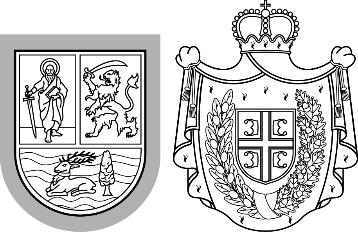 Република СрбијаАутономна покрајина ВојводинаПокрајински секретаријат запољопривреду, водопривреду и шумарствоБулевар Михајла Пупина 16, 21000 Нови СадТ: +381 21 487 44 11; 456 721 F: +381 21 456 040  psp@vojvodina.gov.rsРепублика СрбијаАутономна покрајина ВојводинаПокрајински секретаријат запољопривреду, водопривреду и шумарствоБулевар Михајла Пупина 16, 21000 Нови СадТ: +381 21 487 44 11; 456 721 F: +381 21 456 040  psp@vojvodina.gov.rsБРОЈ: 104-401-289/2021-03ДАТУМ: 29.04. 2021. годинеРедни бројБрој пријавеИме и презимеМестоБод.Одобрено12380Љубица ТрифуновићКрушедол13082.250,0022071Милица ИтебејацШајкаш1251.410.500,0031497Јадранка ГаваДелиблато1251.147.304,0041261Радослав ЈоцићИриг120172.192,0052379Васа ТодорићРума12089.537,0062240Радислав ТешићМошорин120448.957,007693Моника КолошњајиРуски Крстур115473.577,008780Мирослав ЕрцеговацБешеново11595.019,009981Зоран БилбијаРадичевић115628.949,00101276Весна ПоповићЛаћарак115214.911,00111805Игор ФранкаЕрдевик115543.691,00122374Николина ИлићЧеларево115284.631,00132544Милица КнежевићРавни Тополовац115771.620,0014542Милорад БајацГоспођинци1101.734.551,0015692Атила ШлајхерКеви110398.875,0016777Ибоља ОстронковићЧантавир110746.218,00171807Борис ПрерадовићБајша110451.050,00181905Роман КухарКуцура110107.810,00191934Ведрана ПеришићГолубинци110850.798,00201941Тања МарушњикПадина1101.413.944,00212124Анико ЈовановићСрпски Крстур1101.192.039,00222369Драган ЛазићПараге1101.734.551,00232372Светозар ГоведаровићКарловчић11063.955,00242395Лорант ПиокерМајдан110293.712,00252511Милијана СтриберКуцура1101.734.551,00262740Ивана МилошевићПлавна1101.137.419,00273497Александар (Радивој) НиколићЛаћарак110476.913,00281499Ивица ВертШупљак1101.273.595,0029508Иван МачковићСтари Жедник105722.137,0030943Миланка СвјетлановићБешка1051.464.521,00311161Бојан РоквићЕрдевик105187.602,00321168Недељка ТривуновићБанатски Двор1051.734.551,00331316Гизела РекецкиТрешњевац105290.488,00341883Илона НоваковићЖабаљ105834.816,00351904Страхиња ВукајловићМишићево1051.074.554,00361939Марко МаркошВетерник1051.605.305,00372377Маја БијелићНови Жедник105923.242,00382401Star impex DOOСакуле1051.362.043,00392274Драгана КијачкиКрушедол105191.866,00402504Радослав ЛончарскиЧуруг1051.475.721,00412532Нада Црњански ЦетињаПараге1051.734.551,00422543Милош ДикићКаћ105966.007,00432746Ђурђинка ЈовановКовиљ105390.665,00443495Наташа МабетовићКузмин105635.791,0045785Милкица ВијатовНови Бечеј100991.618,0046852Бојан ИванковићСтари Жедник1001.093.403,00471165Богољуб МарчетаБачки Јарак100492.379,00481169Дамир ТривуновићБанатски Двор1001.086.493,00491170Благоје СивчевићБанатски Двор100965.940,00501175Јована ЛабусЧестерег1001.720.501,00511177Драгана ПадејскиПерлез1001.303.793,00521181Силвестер Кечкеш МацонкаиГорњи Брег100185.803,00531275Александар ГрбићБечеј100497.816,00541317Игор СкленарЕрдевик100299.150,00551319ДОО Вујовић Југослав и синовиЦрвенка1001.730.214,00561573Горан БелићНови Карловци1001.146.191,00571574Божић ДенешЧантавир100320.805,00581576Бранислав МамужићТаванкут1001.734.551,00591812Тинде ТотМали Иђош1001.095.718,00601813Вукоман ДробњакСивац100413.841,00612043Тања Мачковић ЕлхартЉутово100291.799,00622381Светлана ЗорићШимановци10084.056,00632383Маринко НенадовЧуруг100374.422,00642410Стеван КомпалићДероње1001.734.551,00652522Милан КовачевићЈарак1001.212.257,00662537Милан ШијанСилбаш1001.734.551,00672736Ђурђица ЈовановКаћ100813.537,00682744Милутин ТурудићРаденковић10089.842,00693043Добрица РатковВрбас100505.102,00701496Јадран АнђелковићКовин100242.837,0071448Милисав ЈовановићРавни Тополовац95975.268,0072523Јанош ТополчањиБачко Петрово Село951.241.657,0073699Филип ЋосићРавно Село95428.122,0074946Александар БабићБајмок951.556.532,00751163Марко АлексићДоњи Товарник9582.228,00761191Бориславка ЈефтићТомашевац951.475.421,00771196Зорица КолединНови Бечеј951.056.408,00781278Мира РадојевићКовин951.734.551,00791461Сузана МаринковКумане95277.951,00801803Душан ГмизићСибач95473.884,00811806Теодора ТепићБач951.245.406,00821895Милош ВекићРадичевић95309.684,00832016Александра МургашкиЧенеј951.468.558,00842040Игор ЈовановНови Бечеј95453.902,00852391Милана БркићЖабаљ95865.483,00862402Андреа ПуповацСилбаш951.639.572,00872510Александар БероњаКуцура951.715.644,00882515Љубица РепашевићСрбобран95194.631,00892539Анђела ШевићНови Сад951.450.067,00902729Слободанка КусићАлекса Шантић951.734.320,00912734Смиљана ВуковСтапар95120.569,00922912Јелена ЕрићМартинци95712.423,00931571Стефан БлажинНови Бечеј90374.186,00941610Андреј ТренкаПадеј90888.176,00951814СИНС ДООБанатско Карађорђево901.730.214,00961906Золтан ВеребЧантавир90300.976,00971940Miroslav PucovskyБачки Петровац90478.963,00982020Никола ШупутСомбор90746.217,00992021Душан НастасићСомбор901.734.551,001002044Жељко ПлазачићСрбобран901.525.017,001012378Норберт ПалушекБачка Топола90186.079,001022396Јован МирковићБездан901.070.725,001032507Мирослав БасараКовиљ901.734.551,001042523Милан БрдарВашица90289.915,0090.000.000,00Ред.бројИме и презимеМестоБрој пријавеБодовиДрагана КонцГорњи Таванкут250990Никола МандићКула251490Давор БарашинВајска251990Бојан ЛичинаВрачев Гај252790Јована Шегрт АнтоновићМеленци77985Драгана РакошЊегошево118585Божо ЋукРадичевић150085Тамара ШестаЗрењанин193685Никола СавићЧестерег204985Чила МилинскиТемерин239785Стеван ПушићКовиљ250685Дејан БрајковСуботица251885Винаи Миклош ЕмешеПачир275485Маријана МатковићБиково237085Ведрана КнежевићБачко Добро Поље50980Јелена ЈосићСрпски Итебеј59780Марија ПетракСуботица78180Едина МорваиТемерин90280Предраг ЛаловићБачка Топола119080Стеван СмиљанСрбобран138280Горан ПрерадовићБајша156680Инес ДрљачаРавни Тополовац180980Радован ЗуровацРавни Тополовац181080Ненад ИлисинМеленци181180Борјана Гаврилов БолићСуботица190380Анико КелеменБачка Топола202780Дејан ГелићШајкаш204680Драган ТривуновићБанатски Двор206880Имре ЛошонциФекетић238980Кристиан (Карољ)ТотГунарош238780Сандра БугарскиСилбаш238880Силвестер ЛукачТемерин251380Андреј КишБиково252480Виктор БакошБајша253680Сања ЂурђићЗмајево35775Лука БосанчићБачко Добро Поље51075ЗЗ Наш атарСомбор203875Бојан РадаковићЧестерег207075Seltex DOOНови Сад239075Иван СударевићБиково240975Његован СтанчићКовиљ250575Браниславка ПоповићБачко Добро Поље35870Милош ПредолацСуботица181570Елеонора Пеурача ЛавачНови Сад207370Кристофер ЂуричикБачко Градиште237170Чедомир ЂајићКовиљ250870Данијел ЛукачевићБајмок273070Горана ПетковићАлекса Шантић273970Давид КонцСуботица69465Дејан БеуковићНови Сад193565Роберт КишимреБачка Топола253365Миле ПодунавацКовиљ274865Радмила МиловићВрбас274965Љиљана ЂурђићБачко Добро Поље35560Вељко НинићНови Сад240560Раде БојовићСрбобран51555Драган ШашићСуботица273150Биљана ДулићСуботица275350Горан ПекићНови Сад252040Небојша СтупарНови Сад253840РбБр.пријавеИме и презиме подносиоцаМесто359Мирчета ЂурђићБачко Добро Поље505Славица ПарошкиСрбобран695Арнолд ХорватОром772Млађен ВрекићБачко Добро Поље774Радмила ВрекићБачко Добро Поље775Тамара ЖивинЗрењанин783Давид СтанисављевИланџа942Арсен ПајићНово Милошево949Алекса РоганКањижа951Димитрије БајацГоспођинци1042Бранка ЋириловићКукујевци1167Миљан ШаровићБачко Добро Поље1173Милорад ТривуновићБанатски Двор1186Смиља РистичевићНови Карловци1193Ђорђе ГраховацРастина1277Борислав ГрујчићМартинци1318Миодраг Јандрић ПР АгростокБечеј1381Каролина СмиљанСрбобран1564Душан ВрачевићДероње1578Радован ПетковићЖитиште1611Весна ЦветиновићПлатичево1682Габријела МихајловићКрњешевци1802Љиљана КаранКуцура1804Норберт Киш БицскеиУтрине1808Борис ДеспотРавни Тополовац1902Клаудија РафаиБачка Топола1908Маријана ПауновићСурдук1979Мирослав АдамовићПлавна2018Александар ПерчићСуботица2036Звонко ЧувардићСомбор2367Светлана МалбашаБанатска Топола2375Жолт БалатонБајша2376Курта ЧабаСветозар Милетић2386Варга ЛаслоТемерин2399Мирјана СегедиПлавна2403Марта Ковач ЕдеБачко Душаново2404Ђорђе КовачевићДоњи Товарник2512Јована ХаднађевКленак2517Јасмина ПејчићСрбобран2521Земуница ДООБанатско Карађорђево2524Тамара ВукмировићБачки Петровац2526Илдико ТотПадеј2530Жељко РадићБачка Топола2534Сенди ЂерманНова Црња2535Борислав (Бошко) ЂурђевићЉутово2540Петар ЗубацЛединци2541Маја ЗубацЛединци2595Марко МилановићКаћ2732Тамара КалмарКеви2733Александар ПетровићПопинци2747Александра БанчБанатско Карађорђево2750Вујадин ВукмировићСакуле2913Борко ДрагојловићМладеново2914Жарко ДрагојловићМладеновоРББр.пријавеИме и презиме подносиоцаМесто1179Соња МихајловЕлемир1184Ласло ЈухасУтрине1259Дејан БараћМартинци1305Милош ЗдравковићОџаци1801Марко Пеић ТукуљацМала Босна1942Сања ДрагојловићГолубинци2072Момир ШапоњаЕрдевик2368Миленко РадосављевПараге2373Тамара Чабуков БараћКљајићево2382Радослава КалинИдвор2384Ђорђе ВукосављевићЈарак2385Атила СакалТемерин2393Саша СивчевићЂурђево2407Милан КоларићСивац2516Лазар ИвановићСивац2525Роберт НеметЧантавир2528АгровитаминКљајићево2529Никола ТривуновићБачки Брестовац2542Златко ИвковићИдвор2735Ервин РековичГорњи Брег2737Соња ШушићФутог2738Милица РаковићБездан2741Јован КескеновићСтејановци2742Милан КосановићМартинци2743Ненад ВитомировЗрењанин2745Марија ТрнинићЖабаљ2751Драгана МаљковићБанатско Карађорђево2752Марија МаљковићБанатско Карађорђево2728Милош ДавидовДероње2755Иван ПешићПопинци2915Марија БонифартБечејРд.бројБрој пријавеИме и презимеОпштина2380Љубица ТрифуновићИриг2071Милица ИтебејацТител1497Јадранка ГаваКовин1261Радослав ЈоцићИриг2379Васа ТодорићРума2240Радислав ТешићТител693Моника КолошњајиКула780Мирослав ЕрцеговацСремска Митровица981Зоран БилбијаБечеј1276Весна ПоповићСремска Митровица1805Игор ФранкаШид2374Николина ИлићБачка Паланка2544Милица КнежевићЖитиште542Милорад БајацЖабаљ692Атила ШлајхерСента777Ибоља ОстронковићСуботица1807Борис ПрерадовићБачка Топола1905Роман КухарВрбас1934Ведрана ПеришићСтара Пазова1941Тања МарушњикКовачица2124Анико ЈовановићНови Кнежевац2369Драган ЛазићБачка Паланка2372Светозар ГоведаровићПећинци2395Лорант ПиокерНови Кнежевац2511Милијана СтриберВрбас2740Ивана МилошевићБач3497Александар (Радивој) НиколићСремска Митровица1499Ивица ВертСуботица508Иван МачковићСуботица943Миланка СвјетлановићИнђија1161Бојан РоквићШид1168Недељка ТривуновићЖитиште1316Гизела РекецкиКањижа1883Илона НоваковићЖабаљ1904Страхиња ВукајловићСуботица1939Марко МаркошНови Сад2377Маја БијелићСуботица2401Star impex DOOОпово2274Драгана КијачкиИриг2504Радослав ЛончарскиЖабаљ2532Нада Црњански ЦетињаБачка Паланка2543Милош ДикићНови Сад2746Ђурђинка ЈовановНови Сад3495Наташа МабетовићСремска Митровица785Милкица ВијатовНови Бечеј852Бојан ИванковићСуботица1165Богољуб МарчетаТемерин1169Дамир ТривуновићЖитиште1170Благоје СивчевићЖитиште1175Јована ЛабусЖитиште1177Драгана ПадејскиЗрењанин1181Силвестер Кечкеш МацонкаиСента1275Александар ГрбићБечеј1317Игор СкленарШид1319ДОО Вујовић Југослав и синовиКула1573Горан БелићИнђија1574Божић ДенешСуботица1576Бранислав МамужићСуботица1812Тинде ТотМали Иђош1813Вукоман ДробњакКула2043Тања Мачковић ЕлхартСуботица2381Светлана ЗорићПећинци2383Маринко НенадовЖабаљ2410Стеван КомпалићОџаци2522Милан КовачевићСремска Митровица2537Милан ШијанБачка Паланка2736Ђурђица ЈовановНови Сад2744Милутин ТурудићСремска Митровица3043Добрица РатковВрбас1496Јадран АнђелковићКовин448Милисав ЈовановићЖитиште523Јанош ТополчањиБечеј699Филип ЋосићВрбас946Александар БабићСуботица1163Марко АлексићПећинци1191Бориславка ЈефтићЗрењанин1196Зорица КолединНови Бечеј1278Мира РадојевићКовин1461Сузана МаринковНови Бечеј1803Душан ГмизићПећинци1806Теодора ТепићБач1895Милош ВекићБечеј2016Александра МургашкиНови Сад2040Игор ЈовановНови Бечеј2391Милана БркићЖабаљ2402Андреа ПуповацБачка Паланка2510Александар БероњаВрбас2515Љубица РепашевићСрбобран2539Анђела ШевићНови Сад2729Слободанка КусићСомбор2734Смиљана ВуковСомбор2912Јелена ЕрићСремска Митровица1571Стефан БлажинНови Бечеј1610Андреј ТренкаЧока1814СИНС ДООЖитиште1906Золтан ВеребСуботица1940Miroslav PucovskyБачки Петровац2020Никола ШупутСомбор2021Душан НастасићСомбор2044Жељко ПлазачићСрбобран2378Норберт ПалушекБачка Топола2396Јован МирковићСомбор2507Мирослав БасараНови Сад2509Драгана КонцСуботица2514Никола МандићКула2519Давор БарашинБач2523Милан БрдарШид2527Бојан ЛичинаБела Црква779Јована Шегрт АнтоновићЗрењанин1185Драгана РакошБачка Топола1500Божо ЋукБечеј1936Тамара ШестаЗрењанин2049Никола СавићЖитиште2397Чила МилинскиТемерин2506Стеван ПушићНови Сад2518Дејан БрајковСуботица2754Винаи Миклош ЕмешеБачка Топола2370Маријана МатковићСуботица509Ведрана КнежевићВрбас597Јелена ЈосићЖитиште781Марија ПетракСуботица902Едина МорваиТемерин1190Предраг ЛаловићБачка Топола1382Стеван СмиљанСрбобран1566Горан ПрерадовићБачка Топола1809Инес ДрљачаЖитиште1810Радован ЗуровацЖитиште1811Ненад ИлисинЗрењанин1903Борјана Гаврилов БолићСуботица2027Анико КелеменБачка Топола2046Дејан ГелићТител2068Драган ТривуновићЖитиште2389Имре ЛошонциМали Иђош2387Кристиан (Карољ)ТотБачка Топола2388Сандра БугарскиБачка Паланка2513Силвестер ЛукачТемерин2524Андреј КишСуботица2536Виктор БакошБачка Топола357Сања ЂурђићВрбас510Лука БосанчићВрбас2038ЗЗ Наш атарСомбор2070Бојан РадаковићЖитиште2390Seltex DOOНови Сад2409Иван СударевићСуботица2505Његован СтанчићНови Сад358Браниславка ПоповићВрбас1815Милош ПредолацСуботица2073Елеонора Пеурача ЛавачНови Сад2371Кристофер ЂуричикБечеј2508Чедомир ЂајићНови Сад2730Данијел ЛукачевићСуботица2739Горана ПетковићСомбор694Давид КонцСуботица1935Дејан БеуковићНови Сад2533Роберт КишимреБачка Топола2748Миле ПодунавацНови Сад2749Радмила МиловићВрбас355Љиљана ЂурђићВрбас2405Вељко НинићНови Сад515Раде БојовићСрбобран2731Драган ШашићСуботица2753Биљана ДулићСуботица2520Горан ПекићНови Сад2538Небојша СтупарНови Сад359Мирчета ЂурђићВрбас505Славица ПарошкиСрбобран695Арнолд ХорватКањижа772Млађен ВрекићВрбас774Радмила ВрекићВрбас775Тамара ЖивинЗрењанин783Давид СтанисављевАлибунар942Арсен ПајићНови Бечеј949Алекса РоганКањижа951Димитрије БајацЖабаљ1042Бранка ЋириловићШид1167Миљан ШаровићВрбас1173Милорад ТривуновићЖитиште1179Соња МихајловЗрењанин1184Ласло ЈухасАда1186Смиља РистичевићИнђија1193Ђорђе ГраховацСомбор1259Дејан БараћСремска Митровица1277Борислав ГрујчићСремска Митровица1305Милош ЗдравковићОџаци1318Миодраг Јандрић ПР АгростокБечеј1381Каролина СмиљанСрбобран1564Душан ВрачевићОџаци1578Радован ПетковићЖитиште1611Весна ЦветиновићРума1682Габријела МихајловићСтара Пазова1801Марко Пеић ТукуљацСуботица1802Љиљана КаранВрбас1804Норберт Киш БицскеиАда1808Борис ДеспотЖитиште1902Клаудија РафаиБачка Топола1908Маријана ПауновићСтара Пазова1942Сања ДрагојловићСтара Пазова1979Мирослав АдамовићБач2018Александар ПерчићСуботица2036Звонко ЧувардићСомбор2072Момир ШапоњаШид2367Светлана МалбашаКикинда2368Миленко РадосављевБачка Паланка2373Тамара Чабуков БараћСомбор2375Жолт БалатонБачка Топола2376Курта ЧабаСомбор2382Радослава КалинКовачица2384Ђорђе ВукосављевићСремска Митровица2385Атила СакалТемерин2386Варга ЛаслоТемерин2393Саша СивчевићЖабаљ2399Мирјана СегедиБач2403Марта Ковач ЕдеСуботица2404Ђорђе КовачевићПећинци2407Милан КоларићКула2512Јована ХаднађевРума2516Лазар ИвановићКула2517Јасмина ПејчићСрбобран2521Земуница ДООЖитиште2524Тамара ВукмировићБачки Петровац2525Роберт НеметСуботица2526Илдико ТотЧока2528АгровитаминСомбор2529Никола ТривуновићОџаци2530Жељко РадићБачка Топола2534Сенди ЂерманНова Црња2535Борислав (Бошко) ЂурђевићСуботица2540Петар ЗубацНови Сад2541Маја ЗубацНови Сад2542Златко ИвковићКовачица2595Марко МилановићНови Сад2728Милош ДавидовОџаци2732Тамара КалмарСента2733Александар ПетровићПећинци2735Ервин РековичСента2737Соња ШушићНови Сад2738Милица РаковићСомбор2741Јован КескеновићРума2742Милан КосановићСремска Митровица2743Ненад ВитомировЗрењанин2745Марија ТрнинићЖабаљ2747Александра БанчЖитиште2750Вујадин ВукмировићОпово2751Драгана МаљковићЖитиште2752Марија МаљковићЖитиште2755Иван ПешићПећинци2913Борко ДрагојловићБачка Паланка2914Жарко ДрагојловићБачка Паланка2915Марија БонифартБечејРедни бројИме и презимеМестоБрој пријавеБодовиВредност инвестивије 1Љубица ТрифуновићКрушедол23801301350002Милица ИтебејацШајкаш207112523233683Јадранка ГаваДелиблато149712518898334Радослав ЈоцићИриг12611202827005Васа ТодорићРума23791201470006Радислав ТешићМошорин22401207395207Моника КолошњајиРуски Крстур693115780071,588Мирослав ЕрцеговацБешеново7801151560009Зоран БилбијаРадичевић981115103600010Весна ПоповићЛаћарак127611535400011Игор ФранкаЕрдевик180511589556312Николина ИлићЧеларево237411546884313Милица КнежевићРавни Тополовац2544115127100914Милорад БајацГоспођинци542110298900015Атила ШлајхерКеви69211065702416Ибоља ОстронковићЧантавир7771101229166,6617Борис ПрерадовићБајша180711074296718Роман КухарКуцура190511017700019Ведрана ПеришићГолубинци1934110140142920Тања МарушњикПадина1941110232904221Анико ЈовановићСрпски Крстур2124110196352022Драган ЛазићПараге2369110310600023Светозар ГоведаровићКарловчић237211010500024Лорант ПиокерМајдан239511048380025Милијана СтриберКуцура2511110291300026Ивана МилошевићПлавна2740110187355027Александар (Радивој) НиколићЛаћарак349711078556728Ивица ВертШупљак1499110209785929Иван МачковићСтари Жедник508105118950030Миланка СвјетлановићБешка9431052412352,431Бојан РоквићЕрдевик116110530800032Недељка ТривуновићБанатски Двор1168105291000033Гизела РекецкиТрешњевац131610547849034Илона НоваковићЖабаљ1883105137510435Страхиња ВукајловићМишићево1904105177000036Марко МаркошВетерник1939105264425037Маја БијелићНови Жедник2377105152075838Star impex DOOСакуле2401105224355039Драгана КијачкиКрушедол227410531500040Радослав ЛончарскиЧуруг2504105243080041Нада Црњански ЦетињаПараге2532105312400042Милош ДикићКаћ2543105159120343Ђурђинка ЈовановКовиљ274610564350044Наташа МабетовићКузмин3495105104727145Милкица ВијатовНови Бечеј785100163338846Бојан ИванковићСтари Жедник8521001801047,547Богољуб МарчетаБачки Јарак116510094621648Дамир ТривуновићБанатски Двор1169100178966649Благоје СивчевићБанатски Двор1170100159109050Јована ЛабусЧестерег1175100283400051Драгана ПадејскиПерлез1177100214760052Силвестер Кечкеш МацонкаиГорњи Брег118110035588753Александар ГрбићБечеј127510082000054Игор СкленарЕрдевик131710049275955ДОО Вујовић Југослав и синовиЦрвенка1319100285000056Горан БелићНови Карловци1573100188800057Божић ДенешЧантавир157410061650058Бранислав МамужићТаванкут1576100286549759Тинде ТотМали Иђош1812100180486160Вукоман ДробњакСивац181310068167761Тања Мачковић ЕлхартЉутово204310048065062Светлана ЗорићШимановци238110013800063Маринко НенадовЧуруг238310061674664Стеван КомпалићДероње2410100285720065Милан КовачевићЈарак2522100199682266Милан ШијанСилбаш2537100384000067Ђурђица ЈовановКаћ2736100134005468Милутин ТурудићРаденковић274410014750069Добрица РатковВрбас304310083200070Јадран АнђелковићКовин149610040000071Милисав ЈовановићРавни Тополовац44895160645672Јанош ТополчањиБачко Петрово Село52395204525073Филип ЋосићРавно Село6999570520074Александар БабићБајмок94695256391275Марко АлексићДоњи Товарник11639513500076Бориславка ЈефтићТомашевац119195243030677Зорица КолединНови Бечеј119695174011078Мира РадојевићКовин127895365588579Сузана МаринковКумане14619545784080Душан ГмизићСибач18039578058281Теодора ТепићБач180695205142682Милош ВекићРадичевић18959551011083Александра МургашкиЧенеј201695241900084Игор ЈовановНови Бечеј20409574766485Милана БркићЖабаљ239195142562086Андреа ПуповацСилбаш240295270069587Александар БероњаКуцура251095282600088Љубица РепашевићСрбобран25159531954089Анђела ШевићНови Сад253995238854290Слободанка КусићАлекса Шантић272995285676291Смиљана ВуковСтапар27349519794692Јелена ЕрићМартинци291295117350093Стефан БлажинНови Бечеј15719061635894Андреј ТренкаПадеј161090146300095СИНС ДООБанатско Карађорђево181490285000096Золтан ВеребЧантавир19069049576697Miroslav PucovskyБачки Петровац19409078894698Никола ШупутСомбор202090122916699Душан НастасићСомбор2021904099575100Жељко ПлазачићСрбобран2044902512000101Норберт ПалушекБачка Топола237890305500102Јован МирковићБездан2396901763691103Мирослав БасараКовиљ2507902860000104Драгана КонцГорњи Таванкут2509902068097105Никола МандићКула2514902679072106Давор БарашинВајска2519902869991107Милан БрдарВашица252390477483108Бојан ЛичинаВрачев Гај2527901822417109Јована Шегрт АнтоновићМеленци779851928230110Драгана РакошЊегошево118585496426111Божо ЋукРадичевић1500851416666112Тамара ШестаЗрењанин1936851229166113Никола СавићЧестерег204985702438114Чила МилинскиТемерин239785733960115Стеван ПушићКовиљ2506852860000116Дејан БрајковСуботица2518852650000117Винаи Миклош ЕмешеПачир2754852864719118Маријана МатковићБиково237085476725119Ведрана КнежевићБачко Добро Поље509801860000120Јелена ЈосићСрпски Итебеј597803619287121Марија ПетракСуботица781801761886,67122Едина МорваиТемерин902802387333123Предраг ЛаловићБачка Топола1190802836580124Стеван СмиљанСрбобран1382802608000125Горан ПрерадовићБајша1566801834560126Инес ДрљачаРавни Тополовац1809802900008127Радован ЗуровацРавни Тополовац1810802301250128Ненад ИлисинМеленци181180467575129Борјана Гаврилов БолићСуботица1903801947000130Анико КелеменБачка Топола202780329754131Дејан ГелићШајкаш2046801744677132Драган ТривуновићБанатски Двор2068802850000133Имре ЛошонциФекетић238980493903134Кристиан (Карољ)ТотГунарош2387802938200135Сандра БугарскиСилбаш2388802462000136Силвестер ЛукачТемерин2513801116950137Андреј КишБиково2524802830000138Виктор БакошБајша2536801178837139Сања ЂурђићЗмајево357752665000140Лука БосанчићБачко Добро Поље510752330000141ЗЗ Наш атарСомбор2038754448550142Бојан РадаковићЧестерег2070752067790143Seltex DOOНови Сад2390751821677144Иван СударевићБиково2409751872945145Његован СтанчићКовиљ2505752860000146Браниславка ПоповићБачко Добро Поље358702825000147Милош ПредолацСуботица1815703205461148Елеонора Пеурача ЛавачНови Сад2073701794419149Кристофер ЂуричикБачко Градиште2371701229166150Чедомир ЂајићКовиљ2508702860000151Данијел ЛукачевићБајмок273070342200152Горана ПетковићАлекса Шантић273970515600153Давид КонцСуботица694652299623,33154Дејан БеуковићНови Сад193565985202155Роберт КишимреБачка Топола253365309800156Миле ПодунавацКовиљ2748651544000157Радмила МиловићВрбас2749651810000158Љиљана ЂурђићБачко Добро Поље355602487333,33159Вељко НинићНови Сад240560380000160Раде БојовићСрбобран515552344000161Драган ШашићСуботица273150910031162Биљана ДулићСуботица275350387228163Горан ПекићНови Сад2520402857323164Небојша СтупарНови Сад2538404051200РББр.пријавеИме и презиме подносиоцаМестоРазлог одбацивања1.1179Соња МихајловЕлемирНије измирена обавеза по основу накнаде за одводњавање/наводњавање2.1184Ласло ЈухасУтринеТражена документација није поднета у остављеном  року3.1259Дејан БараћМартинциТражена документација није поднета у остављеном  року4.1305Милош ЗдравковићОџациТражена документација није поднета у остављеном  року5.1801Марко Пеић ТукуљацМала БоснаТражена документација није поднета у остављеном  року6.1942Сања ДрагојловићГолубинциТражена документација није поднета у остављеном  року7.2072Момир ШапоњаЕрдевикТражена документација није поднета у остављеном  року8.2368Миленко РадосављевПарагеТражена документација није поднета у остављеном  року9.2373Тамара Чабуков БараћКљајићевоТражена документација није поднета у остављеном  року10.2382Радослава КалинИдворТражена документација није поднета у остављеном  року11.2384Ђорђе ВукосављевићЈаракТражена документација није поднета у остављеном  року12.2385Атила СакалТемеринНије измирена обавеза по основу накнаде за одводњавање/наводњавање13.2393Саша СивчевићЂурђевоНије измирена обавеза по основу накнаде за одводњавање/наводњавање14.2407Милан КоларићСивацТражена документација није поднета у остављеном  року15.2516Лазар ИвановићСивацНије измирена обавеза по основу накнаде за одводњавање/наводњавање16.2525Роберт НеметЧантавирНије измирена обавеза по основу накнаде за одводњавање/наводњавање17.2528АгровитаминКљајићевоТражена документација није поднета у остављеном  року18.2529Никола ТривуновићБачки БрестовацТражена документација није поднета у остављеном  року19.2542Златко ИвковићИдворНије измирена обавеза по основу накнаде за одводњавање/наводњавање20.2735Ервин РековичГорњи БрегНије измирена обавеза по основу накнаде за одводњавање/наводњавање21.2737Соња ШушићФутогТражена документација није поднета у остављеном  року22.2738Милица РаковићБезданТражена документација није поднета у остављеном  року23.2741Јован КескеновићСтејановциНије измирена обавеза по основу накнаде за одводњавање/наводњавање24.2742Милан КосановићМартинциНије измирена пореска обавеза25.2743Ненад ВитомировЗрењанинТражена документација није поднета у остављеном  року26.2745Марија ТрнинићЖабаљТражена документација није поднета у остављеном  року27.2751Драгана МаљковићБанатско КарађорђевоТражена документација није поднета у остављеном  року28.2752Марија МаљковићБанатско КарађорђевоТражена документација није поднета у остављеном  року29.2728Милош ДавидовДероњеНепотпуна и неразумљива пријава по којој се није могло поступати30.2755Иван ПешићПопинциТражена документација није поднета у остављеном  року31.2915Марија БонифартБечејНије измирена пореска обавезаРбБр.пријавеИме и презиме подносиоцаместоРазлози одбијања359Мирчета ЂурђићБачко Добро ПољеНема довољно средстава за одобравање свих пријава -a подносилац пријаве  у претходних 5 година оствариваро средства по конкурсима секретаријата већа у односу на друге подносиоце пријава 505Славица ПарошкиСрбобранНема довољно средстава за одобравање свих пријава -a подносилац пријаве  у претходних 5 година оствариваро средства по конкурсима секретаријата већа у односу на друге подносиоце пријава 695Арнолд ХорватОромрешење да је објекат уписан у Регистар објеката за узгој, држање и промет животиња је издато ( 18.02.2021. након подношења пријаве (12.02.2021.)772Млађен ВрекићБачко Добро ПољеНема довољно средстава за одобравање свих пријава -a подносилац пријаве  у претходних 5 година оствариваро средства по конкурсима секретаријата већа у односу на друге подносиоце пријава 774Радмила ВрекићБачко Добро ПољеВише подносилаца пријаве са исте адресе 775Тамара ЖивинЗрењанинЗа исте намене је конкурисала и 2020. године (3800 пилића)783Давид СтанисављевИланџаНакон допуне докумнтације апликант није доставио решење да је објекат уписан у Регистар објеката за узгој, држање и промет животиња, него Изајву да је објекат уступљен на коришћење942Арсен ПајићНово МилошевоЅа исте намене исплаћен 2019 године949Алекса РоганКањижарешење да је објекат уписан у Регистар објеката за узгој, држање и промет животиња је издато 03.03.2021. након датума подношења пријаве 18.02.2021.951Димитрије БајацГоспођинцирешење да је објекат уписан у Регистар објеката за узгој, држање и промет животиња је издато 08.03.2021. након датума подношења пријаве 18.02.2021.1042Бранка ЋириловићКукујевциРешење да је објекат уписан у Регистар објеката за узгој, држање и промет животиња је издато 03.03.2021. након подношења пријаве 19.02.2021.1167Миљан ШаровићБачко Добро ПољеНема довољно средстава за одобравање свих пријава -a подносилац пријаве  у претходних 5 година оствариваро средства по конкурсима секретаријата већа у односу на друге подносиоце пријава 1173Милорад ТривуновићБанатски ДворНема довољно средстава за одобравање свих пријава -a подносилац пријаве  у претходних 5 година оствариваро средства по конкурсима секретаријата већа у односу на друге подносиоце пријава 1186Смиља РистичевићНови Карловцирешење да је објекат уписан у Регистар објеката за узгој, држање и промет животиња је издато 01.03.2021. након датума подношења пријаве 22.02.2021.1193Ђорђе ГраховацРастинаПољопривредно газдинство има више од 20 грла говеда1277Борислав ГрујчићМартинцирешење да је објекат уписан у Регистар објеката за узгој, држање и промет животиња је издато на Александра Грујчића1318Миодраг Јандрић ПР АгростокБечејПољопривредно газдинство има већи број грла него што је предвиђено правилником 130  грла( 20 правилник)1381Каролина СмиљанСрбобранрешење да је објекат уписан у Регистар објеката за узгој, држање и промет животиња је издато 22.03.2021. након датума подношења пријаве 24.02.2021.1564Душан ВрачевићДероњеНема довољно средстава за одобравање свих пријава -a подносилац пријаве  у претходних 5 година оствариваро средства по конкурсима секретаријата већа у односу на друге подносиоце пријава 1578Радован ПетковићЖитиштеКорисник је за исте намене аплицирао  и 2018 године1611Весна ЦветиновићПлатичеворешење да је објекат уписан у Регистар објеката за узгој, држање и промет животиња је издато 09.03.2021. након датума подношења пријаве 26.02.2021.1682Габријела МихајловићКрњешевциПољопривредно газдинство има већи број грла него што је предвиђено правилником 24 грла( 20 правилник)1802Љиљана КаранКуцураПољопривредно газдинство има више од 20 грла говеда (музних крава)1804Норберт Киш БицскеиУтринерешење да је објекат уписан у Регистар објеката за узгој, држање и промет животиња је издато 02.03.2021. након датума подношења пријаве 01.03.2021.1808Борис ДеспотРавни ТополовацНема довољно средстава за одобравање свих пријава -a подносилац пријаве  у претходних 5 година оствариваро средства по конкурсима секретаријата већа у односу на друге подносиоце пријава 1902Клаудија РафаиБачка ТополаНакон позива за допуну докумнтације, апликант је доставио дупликат захтева да је предао захтев за упис у регистар одобрених објеката за држање живитиња( 15.03.2021.)1908Маријана ПауновићСурдукНакон допуне документације није доставила тражену документацију(решење).1979Мирослав АдамовићПлавнаПољопривредно газдинство има више од 19 млечних крава или 20 грла товних раса2018Александар ПерчићСуботицаИнвестиција је мања од 300.000,00 дин( аплицирано са предрачуном)2036Звонко ЧувардићСомборКорисник је аплицирао са предрачуном за инвестицију испод 300.000,00 динара2367Светлана МалбашаБанатска ТополаНакон допуне документације подносилац пријаве је доставио решење o упису  објекта уписан у Регистар објеката за узгој, држање и промет животиња издато након подношења пријаве2375Жолт БалатонБајшарешење да је објекат уписан у Регистар објеката за узгој, држање и промет животиња је издато 10.03.2021. након датума подношења пријаве 04.03.2021.2376Курта ЧабаСветозар Милетићрешење да је објекат уписан у Регистар објеката за узгој, држање и промет животиња је издато 18.03.2021. након датума подношења пријаве 04.03.2021.2386Варга ЛаслоТемеринПољопривредно газдинство има више од 20 грла говеда2399Мирјана СегедиПлавнаНакон допуне документације подносилац пријаве је доставио решење да је објекат уписан у Регистар објеката за узгој, држање и промет животиња које је издато на име Љиљана Грмуша2403Марта Ковач ЕдеБачко ДушановоПољопривредно газдинство има више од 20 грла говеда2404Ђорђе КовачевићДоњи ТоварникНема довољно средстава за одобравање свих пријава -a подносилац пријаве  у претходних 5 година оствариваро средства по конкурсима секретаријата већа у односу на друге подносиоце пријава 2512Јована ХаднађевКленакИнвестиција није прихватљива (набавка матеијала)2517Јасмина ПејчићСрбобранПољопривредно газдинство има више од 20 грла говеда2521Земуница ДООБанатско Карађорђеворешење да је објекат уписан у Регистар објеката за узгој, држање и промет животиња је издато 23.03.2021. након датума подношења пријаве 05.03.2021.2524Тамара ВукмировићБачки Петровацније прихватљива инвестиција (испорука и уградња материјала)2526Илдико ТотПадејрешење да је објекат уписан у Регистар објеката за узгој, држање и промет животиња је издато 10.03.2021. након датума подношења пријаве 05.03.2021.2530Жељко РадићБачка ТополаНакон допуне документације није доставио тражену документацију(решење).2534Сенди ЂерманНова Црњарешење да је објекат уписан у Регистар објеката за узгој, држање и промет животиња је издато 24.03.2021. након датума подношења пријаве 05.03.2021.2535Борислав (Бошко) ЂурђевићЉутоворешење да је објекат уписан у Регистар објеката за узгој, држање и промет животиња је издато 24.03.2021. након датума подношења пријаве 05.03.2021.2540Петар ЗубацЛединциНема довољно средстава за одобравање свих пријава -a подносилац пријаве  у претходних 5 година оствариваро средства по конкурсима секретаријата већа у односу на друге подносиоце пријава 2541Маја ЗубацЛединциНема довољно средстава за одобравање свих пријава -a подносилац пријаве  у претходних 5 година оствариваро средства по конкурсима секретаријата већа у односу на друге подносиоце пријава 2595Марко МилановићКаћЗа исте намене конкурисао и 2020 године. Капацитет фарме је 20.000 јединки бројлера. Потврда ветеринара је издата на 10.000 комада. Прихватљив криеријум на конкукрс је 3999 бројлера2732Тамара КалмарКевиНема довољно средстава за одобравање свих пријава -a подносилац пријаве  у претходних 5 година оствариваро средства по конкурсима секретаријата већа у односу на друге подносиоце пријава 2733Александар ПетровићПопинциПољопривредно газдинство мора имати потврду за одговарајућу категорију животиња издату од стране надлежне ветеринарске службе. Конкурсом нису предвиђени копитари.2747Александра БанчБанатско КарађорђевоПољопривредно газдинство има више од 20 грла говеда2750Вујадин ВукмировићСакулерешење да је објекат уписан у Регистар објеката за узгој, држање и промет животиња је издато 30.03.2021. након датума подношења пријаве 05.03.2021.2913Борко ДрагојловићМладеноворешење да је објекат уписан у Регистар објеката за узгој, држање и промет животиња је издато 29.03.2021. након датума подношења пријаве 05.03.2021.2914Жарко ДрагојловићМладеноворешење да је објекат уписан у Регистар објеката за узгој, држање и промет животиња је издато 01.04.2021. након датума подношења пријаве 05.03.2021.Редни бројБрој пријавеИме и презимеМестоБодовиПрих. инвестицијаОдобрено% ПССопст. средства%соп. сред.Инвестиција12380Љубица ТрифуновићКрушедол130135.000,0082.250,0060,9352.750,0039,07мешаина  сер. број 03722071Милица ИтебејацШајкаш1252.323.368,001.410.500,0060,71912.868,0039,29микс приколица31497Јадранка ГаваДелиблато1251.889.833,001.147.304,0060,71742.529,0039,29предњи тракторски утоваривач стајњака са прикључцима; Ролбалирка41261Радослав ЈоцићИриг120282.700,00172.192,0060,91110.508,0039,09цистерна за осоку; пужни транспортер52379Васа ТодорићРума120147.000,0089.537,0060,9157.463,0039,09мешаона62240Радислав ТешићМошорин120739.520,00448.957,0060,71290.563,0039,29предњи утоваривач7693Моника КолошњајиРуски Крстур115780.071,58473.577,0060,71306.494,5839,29бокс за тов, линија исхране спиралом8780Мирослав ЕрцеговацБешеново115156.000,0095.019,0060,9160.981,0039,09Коса Мешаона9981Зоран БилбијаРадичевић1151.036.000,00628.949,0060,71407.051,0039,29боксеви за прашење 16 ком, транспортер спирални 5 м101276Весна ПоповићЛаћарак115354.000,00214.911,0060,71139.089,0039,29мешаона вмм 1200111805Игор ФранкаЕрдевик115895.563,00543.691,0060,71351.872,0039,29машина за сабијање , паковање кабасте сточне хране -моталица, термопојилица 2 ком, предњи тракторски утоваривач са кашиком од 2 м122374Николина ИлићЧеларево115468.843,00284.631,0060,71184.212,0039,29цистерна за осоку132544Милица КнежевићРавни Тополовац1151.271.009,00771.620,0060,71499.389,0039,29систем за храњење и појење, вентилација, хлађење,  грејање14542Милорад БајацГоспођинци1102.989.000,001.734.551,0058,031.254.449,0041,97сепаратор , миксер за стајско ђубриво, пумпа15692Атила ШлајхерКеви110657.024,00398.875,0060,71258.149,0039,29кашика за рол бале16777Ибоља ОстронковићЧантавир1101.229.166,66746.218,0060,71482.948,6639,29растурач стајњака171807Борис ПрерадовићБајша110742.967,00451.050,0060,71291.917,0039,29систем храњења , појења и вентилација181905Роман КухарКуцура110177.000,00107.810,0060,9169.190,0039,09мешаона191934Ведрана ПеришићГолубинци1101.401.429,00850.798,0060,71550.631,0039,29растурач стајњака, цистерна за осоку, пужни транспортер, коса мешаона201941Тања МарушњикПадина1102.329.042,001.413.944,0060,71915.098,0039,29предњи тракторски утоваривач за стајњак, виле за стајњак, кашика за стајањак, хватаљка за рол бале212124Анико ЈовановићСрпски Крстур1101.963.520,001.192.039,0060,71771.481,0039,29балирка222369Драган ЛазићПараге1103.106.000,001.734.551,0055,851.371.449,0044,15сило микс приколица232372Светозар ГоведаровићКарловчић110105.000,0063.955,0060,9141.045,0039,09мешаона 300 кг242395Лорант ПиокерМајдан110483.800,00293.712,0060,71190.088,0039,29вертикална мешаона са млином , пужни транспортер 10м252511Милијана СтриберКуцура1102.913.000,001.734.551,0059,551.178.449,0040,45мешаона 1,5 т, млин 8,5, сортирка за јаја, транспортер, мешач за осоку262740Ивана МилошевићПлавна1101.873.550,001.137.419,0060,71736.131,0039,29приколица растурач стајњака273497Александар (Радивој) НиколићЛаћарак110785.567,00476.913,0060,71308.654,0039,29профимат хранилица за товљенике 8 ком, еко клик за хранилицу 16 ком, инокс појилицњ 8 ком, преграде; сточна вага281499Ивица ВертШупљак1102.097.859,001.273.595,0060,71824.264,0039,29сакупљач сена;  расипач стајњака29508Иван МачковићСтари Жедник1051.189.500,00722.137,0060,71467.363,0039,29машина за складиштење сточне хране;  Машина за транспорт чврстог и течног стајњака30943Миланка СвјетлановићБешка1052.412.352,401.464.521,0060,71947.831,4039,29оред. Утоваривач; балирка311161Бојан РоквићЕрдевик105308.000,00187.602,0060,91120.398,0039,09коса мешаона , пуни транспортер321168Недељка ТривуновићБанатски Двор1052.910.000,001.734.551,0059,611.175.449,0040,39линија за производњу хране( дозатор, мешаона, транспортна трака хладњака, , хладњак, транспортна трака, за паковање машина331316Гизела РекецкиТрешњевац105478.490,00290.488,0060,71188.002,0039,29предњи тракторски утоваривач са крокодил вилама341883Илона НоваковићЖабаљ1051.375.104,00834.816,0060,71540.288,0039,29систем храњења и појења 48 м351904Страхиња ВукајловићМишићево1051.770.000,001.074.554,0060,71695.446,0039,29машина за руковање и транспорт чврстог стајњака361939Марко МаркошВетерник1052.644.250,001.605.305,0060,711.038.945,0039,29роло преса , моталица за бале,372377Маја БијелићНови Жедник1051.520.758,00923.242,0060,71597.516,0039,29хранилица 2 ком, бокс за одгој 4 ком, бокс за прашење , чекалиште 30 ком382401Star impex DOOСакуле1052.243.550,001.362.043,0060,71881.507,0039,29систем за мужу, инокс посуда за хлађење -лактофриз 200 л, лактофриз 500 л, пумпа за трансфер млека392274Драгана КијачкиКрушедол105315.000,00191.866,0060,91123.134,0039,09мешаона 1200402504Радослав ЛончарскиЧуруг1052.430.800,001.475.721,0060,71955.079,0039,29утоваривач стајњака412532Нада Црњански ЦетињаПараге1053.124.000,001.734.551,0055,521.389.449,0044,48приколица422543Милош ДикићКаћ1051.591.203,00966.007,0060,71625.196,0039,29бокс за одгој 20 ком, систем вентилације432746Ђурђинка ЈовановКовиљ105643.500,00390.665,0060,71252.835,0039,29систем за мужу443495Наташа МабетовићКузмин1051.047.271,00635.791,0060,71411.480,0039,29бокс за прашење 10 ком, линија исхране спиралом45785Милкица ВијатовНови Бечеј1001.633.388,00991.618,0060,71641.770,0039,29елеватор за одлагање стајњака;  млековод46852Бојан ИванковићСтари Жедник1001.801.047,501.093.403,0060,71707.644,5039,29машина за транспорт течног стајњака; грејна плоча 20 ком, пужни транспортер, зидни вентилатор471165Богољуб МарчетаБачки Јарак100946.216,00492.379,0052,04453.837,0047,96цистерна481169Дамир ТривуновићБанатски Двор1001.789.666,001.086.493,0060,71703.173,0039,29моталица, сакупљач сена, цистерна, предњи тракторски утоваривач за рол бале491170Благоје СивчевићБанатски Двор1001.591.090,00965.940,0060,71625.150,0039,29систем храњења , појења, вентилације, дотура хране501175Јована ЛабусЧестерег1002.834.000,001.720.501,0060,711.113.499,0039,29дробилица за роло балу511177Драгана ПадејскиПерлез1002.147.600,001.303.793,0060,71843.807,0039,29Микс приколица521181Силвестер Кечкеш МацонкаиГорњи Брег100355.887,00185.803,0052,21170.084,0047,79коса мешаона са млином; предњи тракторски утоваривач за стајско ђубре531275Александар ГрбићБечеј100820.000,00497.816,0060,71322.184,0039,29боксеви за тов 20, за прасад 20 ком541317Игор СкленарЕрдевик100492.759,00299.150,0060,71193.609,0039,29цистерна за оосоку551319ДОО Вујовић Југослав и синовиЦрвенка1002.850.000,001.730.214,0060,711.119.786,0039,29цистерна561573Горан БелићНови Карловци1001.888.000,001.146.191,0060,71741.809,0039,29Растурач стајског ђубрива571574Божић ДенешЧантавир100616.500,00320.805,0052,04295.695,0047,96предњи утоваривач, виле за стајњак581576Бранислав МамужићТаванкут1002.865.497,001.734.551,0060,531.130.946,0039,47приколица за стајњак591812Тинде ТотМали Иђош1001.804.861,001.095.718,0060,71709.143,0039,29измузиште 1x4; пастеризатор 120 л601813Вукоман ДробњакСивац100681.677,00413.841,0060,71267.836,0039,29систем вентилације612043Тања Мачковић ЕлхартЉутово100480.650,00291.799,0060,71188.851,0039,29цистерна за осоку622381Светлана ЗорићШимановци100138.000,0084.056,0060,9153.944,0039,09коса мешаона632383Маринко НенадовЧуруг100616.746,00374.422,0060,71242.324,0039,29предњи тракторски утоваривач, микс приколица642410Стеван КомпалићДероње1002.857.200,001.734.551,0060,711.122.649,0039,29утоваривач стајњака652522Милан КовачевићЈарак1001.996.822,001.212.257,0060,71784.565,0039,29коса мешаона , пуж; бвокс за прашење;  растурач стајњака 4 т, предњи тракторски утоваривач662537Милан ШијанСилбаш1003.840.000,001.734.551,0045,172.105.449,0054,83боксеви за тов, укљештење 40 ком, појилица 40 ком672736Ђурђица ЈовановКаћ1001.340.054,00813.537,0060,71526.517,0039,29појилице; линија исхране ланцем; пастирица682744Милутин ТурудићРаденковић100147.500,0089.842,0060,9157.658,0039,09мешаона кмм 500693043Добрица РатковВрбас100832.000,00505.102,0060,71326.898,0039,29цистерна701496Јадран АнђелковићКовин100400.000,00242.837,0060,71157.163,0039,29предњи тракторски утоваривач71448Милисав ЈовановићРавни Тополовац951.606.456,00975.268,0060,71631.188,0039,29систем храњења и појења72523Јанош ТополчањиБачко Петрово Село952.045.250,001.241.657,0060,71803.593,0039,29растурач стајњака; пужни транспортер за сточну храну73699Филип ЋосићРавно Село95705.200,00428.122,0060,71277.078,0039,29млин блендер74946Александар БабићБајмок952.563.912,001.556.532,0060,711.007.380,0039,29утоваривач предњи, виле, кашика; балирка751163Марко АлексићДоњи Товарник95135.000,0082.228,0060,9152.772,0039,09мешаона761191Бориславка ЈефтићТомашевац952.430.306,001.475.421,0060,71954.885,0039,29микс приколица771196Зорица КолединНови Бечеј951.740.110,001.056.408,0060,71683.702,0039,29микс приколица781278Мира РадојевићКовин953.655.885,001.734.551,0047,451.921.334,0052,55рол преса791461Сузана МаринковКумане95457.840,00277.951,0060,71179.889,0039,29Цистерна801803Душан ГмизићСибач95780.582,00473.884,0060,71306.698,0039,29цистерна; вентилатор са жалузином 2 ком, регулатор 2 ком;  бетонска решетка; хранилица за тов 4 ком, појилице за тов 6 ком, појилице за крмаче 2 ком811806Теодора ТепићБач952.051.426,001.245.406,0060,71806.020,0039,29бетонска решетка; линија исхране ланцем , силос, бокс за одгој 14 ком, систем вентилације821895Милош ВекићРадичевић95510.110,00309.684,0060,71200.426,0039,29пужни транспортер са тошковима 10 м, пужни транспортер 7 м832016Александра МургашкиЧенеј952.419.000,001.468.558,0060,71950.442,0039,29утоваривач стајњака842040Игор ЈовановНови Бечеј95747.664,00453.902,0060,71293.762,0039,29бокс за прашење 7 ком, вентилатор 2 ком, ком, жалузина 2 ком852391Милана БркићЖабаљ951.425.620,00865.483,0060,71560.137,0039,29силос, вентилатор, инлет, хоризонтални резервоар, плаво мастило862402Андреа ПуповацСилбаш952.700.695,001.639.572,0060,711.061.123,0039,29микс приколица872510Александар БероњаКуцура952.826.000,001.715.644,0060,711.110.356,0039,29мешаона 600 кг, млин 6,5 kw,решеткасти под 80 м2, држачи за под 210 ком, бокс 5 ком, хранилица 10 ком, вентилатор 6 ком, аутоматика за вент882515Љубица РепашевићСрбобран95319.540,00194.631,0060,91124.909,0039,09виле и кашика892539Анђела ШевићНови Сад952.388.542,001.450.067,0060,71938.475,0039,29МИКС ПРИКОЛИЦА, ЈАСЛЕ 200 КОМ, ПОЈИЛИЦА 200 КОМ902729Слободанка КусићАлекса Шантић952.856.762,001.734.320,0060,711.122.442,0039,29преса за детелину912734Смиљана ВуковСтапар95197.946,00120.569,0060,9177.377,0039,09мешаона 400 кг; хранилица за тов 2 ком, појилица цуцла 3 ком, појилица нипл 2 ком922912Јелена ЕрићМартинци951.173.500,00712.423,0060,71461.077,0039,29силос 25 м2, метална редукција, линија за транспорт хране, хранилице за тов 4 ком931571Стефан БлажинНови Бечеј90616.358,00374.186,0060,71242.172,0039,29линија исхране спиралом; вертикална мешаона 500 кг са млином, пужни транспортер941610Андреј ТренкаПадеј901.463.000,00888.176,0060,71574.824,0039,29балирка951814СИНС ДООБанатско Карађорђево902.850.000,001.730.214,0060,711.119.786,0039,29систем храњења кока носиља961906Золтан ВеребЧантавир90495.766,00300.976,0060,71194.790,0039,29чеони тракторски утоваривач, игле за роло бале, крокодил за стајњак, виле971940Miroslav PucovskyБачки Петровац90788.946,00478.963,0060,71309.983,0039,29предњи тракторски утоваривач за стајњак982020Никола ШупутСомбор901.229.166,00746.217,0060,71482.949,0039,29машина за транспорт и истовар стајњака992021Душан НастасићСомбор904.099.575,001.734.551,0042,312.365.024,0057,69приколица за манипулацију силаже1002044Жељко ПлазачићСрбобран902.512.000,001.525.017,0060,71986.983,0039,29чекалишта 26 ком, мешаона 500кг, вентилација 20 м са вентилатором1012378Норберт ПалушекБачка Топола90305.500,00186.079,0060,91119.421,0039,09пужни транспортер 9м, пужни транспортер 4 м1022396Јован МирковићБездан901.763.691,001.070.725,0060,71692.966,0039,29микс приколица1032507Мирослав БасараКовиљ902.860.000,001.734.551,0060,651.125.449,0039,35чекалиште , решеткаст под, хранилица , вентилатор 10 комплета1042523Милан БрдарВашица90477.483,00289.915,0060,72187.568,0039,28цистерна за осоку152.302.602,1490.000.000,0062.302.602,14Ред.бројИме и презимеМестоБрој пријавеБодовиДрагана КонцГорњи Таванкут250990Никола МандићКула251490Давор БарашинВајска251990Бојан ЛичинаВрачев Гај252790Јована Шегрт АнтоновићМеленци77985Драгана РакошЊегошево118585Божо ЋукРадичевић150085Тамара ШестаЗрењанин193685Никола СавићЧестерег204985Чила МилинскиТемерин239785Стеван ПушићКовиљ250685Дејан БрајковСуботица251885Винаи Миклош ЕмешеПачир275485Маријана МатковићБиково237085Ведрана КнежевићБачко Добро Поље50980Јелена ЈосићСрпски Итебеј59780Марија ПетракСуботица78180Едина МорваиТемерин90280Предраг ЛаловићБачка Топола119080Стеван СмиљанСрбобран138280Горан ПрерадовићБајша156680Инес ДрљачаРавни Тополовац180980Радован ЗуровацРавни Тополовац181080Ненад ИлисинМеленци181180Борјана Гаврилов БолићСуботица190380Анико КелеменБачка Топола202780Дејан ГелићШајкаш204680Драган ТривуновићБанатски Двор206880Имре ЛошонциФекетић238980Кристиан (Карољ)ТотГунарош238780Сандра БугарскиСилбаш238880Силвестер ЛукачТемерин251380Андреј КишБиково252480Виктор БакошБајша253680Сања ЂурђићЗмајево35775Лука БосанчићБачко Добро Поље51075ЗЗ Наш атарСомбор203875Бојан РадаковићЧестерег207075Seltex DOOНови Сад239075Иван СударевићБиково240975Његован СтанчићКовиљ250575Браниславка ПоповићБачко Добро Поље35870Милош ПредолацСуботица181570Елеонора Пеурача ЛавачНови Сад207370Кристофер ЂуричикБачко Градиште237170Чедомир ЂајићКовиљ250870Данијел ЛукачевићБајмок273070Горана ПетковићАлекса Шантић273970Давид КонцСуботица69465Дејан БеуковићНови Сад193565Роберт КишимреБачка Топола253365Миле ПодунавацКовиљ274865Радмила МиловићВрбас274965Љиљана ЂурђићБачко Добро Поље35560Вељко НинићНови Сад240560Раде БојовићСрбобран51555Драган ШашићСуботица273150Биљана ДулићСуботица275350Горан ПекићНови Сад252040Небојша СтупарНови Сад253840